期間限定　　大特価キャンペーン！関東有名サロンで大人気！！　“三菱ケミカル・クリンスイ”の人口炭酸スパ装置WATERCOUTURE soda SHOWER　（WS101）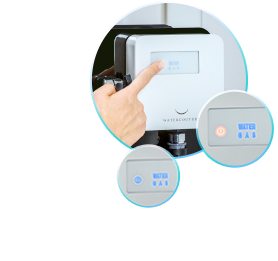 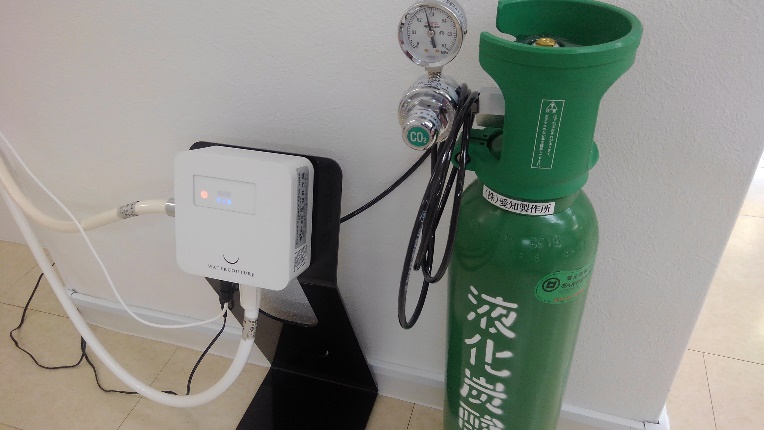 　　　　　　　　　　　　本体　　　　　　　　　　　　　　　　　　　　　　　　　設置例本体定価　　　　 　　　２２０，０００円ボンベスタンド　　 　　 １８，０００円　　　　　初期導入費用設置　　　　　　　　　　  １２，０００円　　　　合計　　２５０，０００円（税抜）　　　　　　　　　　　　　　　　　　　　　　　　　　　　　　↓　　↓　　↓　　　　　　　　　　　　　　　　　本体　＋　ボンベスタンド　＋　設置費用込　　　　　　　　　　　　　大特価　　３月３１日まで　　　　１７９，０００　円（税抜）※別途　ボンベレンタル契約料・炭酸ガス代が必要□　　高濃度炭酸（1000ppm以上）　　　　□　　業界内最小で場所を選ばず、簡単設置ですぐに使えます【販売代理店】株式会社愛知製作所　炭酸スパ・炭酸ガス事業部TEL　０５２－８３２－３１４６　　　　０９０－２３４０－０９２４　　　　　　　　　　　　　　　　　　　　　　　　　　　　　　担当　　　柴田